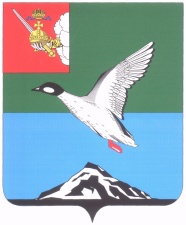 АДМИНИСТРАЦИЯ ЧЕРЕПОВЕЦКОГО МУНИЦИПАЛЬНОГО РАЙОНА П О С Т А Н О В Л Е Н И Еот 28.09.2017 									         № 2732г. ЧереповецО внесении изменений в постановление администрации района от 27.10.2015 № 2420 «Об утверждении муниципальной программы «Градостроительная политика Череповецкого муниципального района на 2016-2020 годы»В соответствии с Бюджетным кодексом Российской Федерации, Федеральным законом от 06.10.2003 № 131-ФЗ «Об общих принципах организации местного самоуправления в Российской Федерации», Порядком разработки, реализации и оценки эффективности муниципальных программ района, утверждённым постановлением администрации Череповецкого муниципального района от 09.08.2013 № 2068, пунктом 1 статьи 11 решения Муниципального собрания Череповецкого муниципального района                            от 14.12.2016 № 320 «О бюджете Череповецкого муниципального района на 2017 год и плановый период 2018 и 2019 годов», решением Муниципального собрания Череповецкого муниципального района от 24.08.2017 № 361                      «О внесении изменений в решение Муниципального Собрания района                          от 14.12.2016 № 320 «О бюджете Череповецкого муниципального района                    на 2017 год и плановый  период 2018 и 2019 годов»ПОСТАНОВЛЯЮ:1. Внести изменения в муниципальную программу «Градостроительная политика Череповецкого муниципального района на 2016-2020 годы», утвержденную постановлением администрации Череповецкого муниципального района от 27.10.2015 №2420 «Об утверждении муниципальной программы «Градостроительная политика Череповецкого муниципального района на 2016-2020 годы», изложив ее в новой редакции согласно приложению к настоящему постановлению.2. Настоящее постановление подлежит размещению на официальном сайте Череповецкого муниципального района в информационно-телекоммуникационной сети Интернет.3. Контроль за выполнением постановления возложить на первого заместителя главы района И.В. Матросова.По поручению главы районапервый заместитель главы района 					   И.В.МатросовПриложениек постановлениюадминистрации районаот 28.09.2017 № 2732 «УТВЕРЖДЕНАпостановлениемадминистрации районаот 27.10.2015 № 2420МУНИЦИПАЛЬНАЯ ПРОГРАММА«ГРАДОСТРОИТЕЛЬНАЯ ПОЛИТИКАЧЕРЕПОВЕЦКОГО МУНИЦИПАЛЬНОГО РАЙОНА НА 2016 - 2020 ГОДЫ»УПРАВЛЕНИЕ АРХИТЕКТУРЫ И ГРАДОСТРОИТЕЛЬСТВА АДМИНИСТРАЦИИ ЧЕРЕПОВЕЦКОГО МУНИЦИПАЛЬНОГО РАЙОНАНачальник управления архитектуры и градостроительства                                                А.М. Кирьянов Ответственный за разработку программы – Кирьянов Алексей Михайлович, начальник управления архитектуры и градостроительства,                                      тел. (8202) 24-66-71, kam@cherra.ruМУНИЦИПАЛЬНАЯ ПРОГРАММА«ГРАДОСТРОИТЕЛЬНАЯ ПОЛИТИКА ЧЕРЕПОВЕЦКОГО МУНИЦИПАЛЬНОГО РАЙОНА НА 2016-2020 ГОДЫ»ПАСПОРТОбщая характеристика сферы реализацииМуниципальной программы, текущее состояние, основные проблемы и перспективы развитияВ соответствии с Градостроительным кодексом Российской Федерации, Федеральным законом от 06.10.2003 № 131-ФЗ «Об общих принципах организации местного самоуправления в Российской Федерации» к полномочиям органов местного самоуправления относятся вопросы по подготовке и утверждению документов территориального планирования (схемы территориального планирования района, генеральных планов поселений), правил землепользования и застройки поселений, документации по планировке территорий, местных нормативов градостроительного проектирования района и поселений, ведении информационной системы обеспечения градостроительной деятельности.При отсутствии данных документов, действующим законодательством вводятся ограничения и запреты на принятие решений о резервирование земель, изъятии их (в том числе путем выкупа) для государственных и муниципальных нужд, перевод земель из одной категории в другую, предоставление земельных участков под строительство, выдачу разрешений на строительство.Но помимо этого, как показывает практика, отсутствие указанной документации приводит к неэффективному управлению развитием территорий и, как следствие, к хаотичной застройке, различным градостроительным ошибкам, конфликтам и т.д.Череповецкий муниципальный район на протяжении последних лет отличает рост темпов жилищного строительства, востребованность территорий района для размещения производственных и рекреационных объектов. Наиболее интенсивное и многоплановое развитие предусматривается в пригородной зоне г. Череповца на территории Тоншаловского, Ирдоматского, Яргомжского, частично Нелазского и Малечкинского сельских поселений, а также муниципального образования Югское.Все это подчеркивает актуальность и необходимость разработки градостроительной документации, которая является эффективным инструментов для развития территорий, привлечения инвестиций, обеспечения благоприятных условий жизнедеятельности населения.В настоящее время утверждена схема территориального планирования Череповецкого муниципального района, из 13 муниципальных образований района – 11 (85%) имеют, утвержденные генеральные планы. Требуется разработка генеральных планов для муниципального образования Мяксинское, сельского поселения Уломское, внесение изменений в схему территориального планирования Череповецкого муниципального района, генеральные планы сельских поселений.На территории района расположено 557 населенных пунктов, в отношении 140 (22%) из которых проведены работы по описанию местоположения и постановке на кадастровый учет границ. В целях реализации документов территориального планирования, необходимо проведение работ по описанию местоположения границ оставшихся населенных пунктов.12 (92%) муниципальных образований из 13 на территории района имеют утвержденные правила землепользования и застройки. Требуется подготовка изменений в правила землепользования и застройки сельского поселения Уломское, в правила землепользования и застройки Ирдоматского, Тоншаловского, Ягановского, Нелазского, Абакановского, Малечкинского и Судского сельских поселений, а также муниципальных образований Югское, Мяксинское и Воскресенское. Внесение изменений требуется в связи с внесением изменений в документы территориального планирования, необходимости приведения видов разрешенного использования земельных участков в соответствии с классификатором видов разрешенного использования, предложениями заинтересованных лиц.За период с 2011 года по 01.08.2015 на территории района утверждено 48 проектов планировки территорий общей площадью ориентировочно                      330 га. В настоящее время большая часть участков перспективного жилищного, промышленного строительства не обеспечены документацией по планировке территорий, что не позволяет вести освоение данных территорий.Нормативы градостроительного проектирования Череповецкого муниципального района и 13 муниципальных образований района не разработаны и не утверждены (0%). Подготовка местных нормативов градостроительного проектирования необходима в целях исполнения полномочий органов местного самоуправления муниципальных образований района в сфере градостроительной деятельности, а также в целях установления совокупности расчетных показателей минимально допустимого уровня обеспеченности объектами местного значения муниципального района и поселений, иными объектами местного значения муниципального района населения муниципального района, поселений и расчетных показателей максимально допустимого уровня территориальной доступности таких объектов для населения муниципального района и поселений.Ведение информационной системы обеспечения градостроительной деятельности района с 2011 года ведется в программном комплексе Геоинформационная система (ГИС) ИнГео (г. Долгопрудный). Данное программное обеспечение, по причине отсутствия серверной версии, не позволяет обеспечить одновременную работу нескольких пользователей, предназначено в основном для работы с оцифрованными планшетами и не предназначено для работы с цифровыми космическими снимками и аэрофотопланами, являющимися наиболее доступными материалами подосновы на территорию района. Ввиду того, что последующее построение муниципальной геоинформационной системы на базе ГИС ИнГео является необоснованно дорогим, необходимо приобретение более функциональной и доступной геоинформационной системы.В соответствии с Федеральным законом от 13.06.2006 № 38-ФЗ «О рекламе»  в 2014 году постановлением администрации Череповецкого муниципального района от 21.07.2014 № 1943 утверждена схема размещения рекламных конструкций на территории Череповецкого муниципального района, предусматривающая 29 рекламных конструкций на территории района. Учитывая востребованность территорий района для размещения рекламных конструкций, возможность получения дополнительных доходов в бюджет района от продажи прав на заключение договоров на установку и эксплуатацию рекламных конструкций, выдачи разрешений на установку данных конструкций, необходимо ежегодное внесение изменений в схему размещения рекламных конструкций в целях увеличения количества рекламных мест. Требуется выделение средств из бюджета района на демонтаж (снос) самовольно установленных рекламных конструкций.В целях совершенствования архитектурного облика территорий района, необходима разработка проектов благоустройства территорий общего пользования населенных пунктов, концепций дизайнерского и архитектурно-художественного облика, градостроительного развития территорий района.Решение назревших проблем требует реализации комплекса мероприятий, увязанных по задачам, срокам и ресурсам в едином мероприятии по разработке градостроительной документации Череповецкого муниципального района.2.Основные цели и задачи, срокии этапы реализации Муниципальной программыЦелью Муниципальной программы является разработка градостроительной документации, направленной на обеспечение устойчивого развития территорий Череповецкого муниципального района,  благоприятных условий жизнедеятельности населения, создания условий для привлечения инвестиций.Для достижения указанной цели необходимо решить следующие задачи:1. Утверждение документов территориального планирования района и поселений.2. Утверждение правил землепользования и застройки поселений.3. Подготовка документации по планировке территорий.4. Утверждение местных нормативов градостроительного проектирования района и поселений.5. Ведение информационной системы обеспечения градостроительной деятельности района.6. Совершенствование архитектурного облика территорий района.Сроки реализации Муниципальной программы - 2016 - 2020 годы.Этапы реализации Муниципальной программы не выделяются.Характеристика основных мероприятийМуниципальной программыДля достижения поставленной цели и решения задач необходимо реализовать основные мероприятия Муниципальной программы.Мероприятие 1 – Утверждение документов территориального планирования района и поселений. Мероприятие направлено на реализацию полномочий органов местного самоуправления в сфере градостроительной деятельности.Цель мероприятия – обеспечение муниципальных образований района документами территориального планирования.Мероприятие 2 – Утверждение правил землепользования и застройки поселений.Мероприятие направлено на реализацию полномочий органов местного самоуправления в сфере градостроительной деятельности.Цель мероприятия – обеспечение муниципальных образований района документами градостроительного зонирования.Мероприятие 3 – Подготовка документации по планировке территорий.Мероприятие направлено на реализацию полномочий органов местного самоуправления в сфере градостроительной деятельности.Цель мероприятия – обеспечение муниципальных образований района документацией по планировке территорий.Мероприятие 4 – Утверждение местных нормативов градостроительного проектирования района и поселений.Мероприятие направлено на реализацию полномочий органов местного самоуправления в сфере градостроительной деятельности.Цель мероприятия – обеспечение муниципальных образований района нормативами градостроительного проектирования.Мероприятие 5 – Ведение информационной системы обеспечения градостроительной деятельности района. Мероприятие направлено на реализацию полномочий органов местного самоуправления в сфере градостроительной деятельности.Цель мероприятия – обеспечение ведения информационной системы обеспечения градостроительной деятельности района.Мероприятие 6 – Совершенствование архитектурного облика территорий района.Мероприятие направлено на реализацию полномочий органов местного самоуправления в сфере градостроительной деятельности.Цель мероприятия – увеличение количества рекламных мест для установки рекламных конструкций на территории района.4. Ресурсное обеспечение Муниципальной программыРесурсное обеспечение Муниципальной программы составляют средства бюджета Череповецкого муниципального района.Общий объем финансирования Муниципальной программы составляет  7965,9 тыс. рублей, в том числе по годам:в 2016 году – 1035,9 тыс. руб.;в 2017 году – 1250,0 тыс. руб.;в 2018 году – 1000,0 тыс. руб.;в 2019 году – 700,0 тыс. руб.;в 2020 году – 3980,0 тыс. руб.Объемы бюджетных ассигнований Муниципальной программы подлежат приведению в соответствие с решением о бюджете не позднее трех месяцев со дня вступления его в силу.Ресурсное обеспечение мероприятий Муниципальной программы представлено в приложении 1 к Муниципальной программе. Прогнозная (справочная) оценка расходов федерального и областного бюджетов, бюджетов сельских поселений и средств из внебюджетных источников на реализацию целей муниципальной программы представлена в приложении 2 к Муниципальной программе.5.Механизм реализации Муниципальной программы, включая организацию управления Муниципальной программой и контроль за ходом ее реализацииРеализация Муниципальной программы осуществляется на основе условий, порядка и правил, утверждённых федеральными, областными нормативными правовыми актами и нормативными правовыми актами Череповецкого муниципального района. Текущее управление реализацией Муниципальной программы осуществляет Управление архитектуры и градостроительства.Контроль за исполнением Муниципальной программы осуществляет администрация Череповецкого муниципального района, мониторинг реализации Муниципальной программы осуществляет  отдел стратегического планирования администрации Череповецкого муниципального района по итогам полугодия и года.Контроль за реализацией мероприятий Муниципальной программы осуществляется в соответствии с положениями  порядка разработки, утверждения и реализации муниципальных программ, утвержденного постановлением администрации Череповецкого муниципального района от 09.08.2013 № 2068.Управление архитектуры и градостроительства с учетом выделяемых на реализацию Муниципальной программы финансовых средств ежегодно уточняет целевые показатели и затраты по программным мероприятиям, механизм реализации Муниципальной программы, состав исполнителей.Управление архитектуры и градостроительства ежегодно в срок до 1 марта года, следующего за отчетным, совместно с соисполнителями готовит годовой отчет о ходе реализации и оценке эффективности Муниципальной программы (далее – годовой отчет) и направляет его в отдел стратегического планирования администрации Череповецкого муниципального района и на рассмотрение Комиссии по повышению эффективности бюджетных расходов.Годовой отчет по Муниципальной программе должен содержать:- сведения о результатах реализации Муниципальной программы, достигнутые за отчетный период (степень выполнения программных мероприятий);- данные об  использовании и объемах привлеченных средств бюджета района и внебюджетных источников на реализацию мероприятий Муниципальной программы;- информацию об изменениях, внесенных ответственным исполнителем;- оценку эффективности реализации Муниципальной программы;- предложения по дальнейшей реализации Муниципальной программы.Годовой отчет о ходе реализации Муниципальной программы размещается на официальном сайте района в информационно-телекоммуникационной сети Интернет.6. Целевые показатели (индикаторы) достижения цели и решения задач Муниципальной программы. Оценка результатов реализации Муниципальной программыОценка эффективности реализации Муниципальной программы производится ежегодно на основе использования системы целевых показателей (индикаторов), которая обеспечивает мониторинг динамики результатов реализации Муниципальной программы за оцениваемый период с целью уточнения степени решения задач и выполнения программных мероприятий. Выполнение поставленных задач предполагает достижение целевых показателей Муниципальной программы, согласно приложению 3 к Муниципальной программе. Методика расчета значений целевых индикаторов (показателей) муниципальной программы представлена в приложении 4.Реализация программных мероприятий окажет значительное влияние на обеспечение муниципальных образований района градостроительной документацией, ведение информационной системы обеспечения градостроительной деятельности, исполнение полномочий района в соответствии с Федеральным законом от 13.06.2006 № 38-ФЗ «О рекламе».Выполнение программных мероприятий позволит достичь:1. Обеспечение 100% муниципальных образований района утвержденными документами территориального планирования;2. Обеспечение внесений изменений в документы территориального планирования 13 муниципальных образований района;3. Увеличение доли населенных пунктов района, в отношении которых проведены работы по описанию местоположения и постановке на кадастровый учет границ, до 38%;4. Обеспечение 100% муниципальных образований района утвержденными правилами землепользования и застройки;5. Обеспечение внесений изменений в правила землепользования и застройки 13 муниципальных образований района;6. Обеспечение 950 га территорий района документацией по планировке территорий;7. Обеспечение 100% муниципальных образований района нормативами градостроительного проектирования;8. Обеспечение 6600 га территорий района актуальными материалами аэрофотосъемки, космических снимков, топографической съемки;9. Обеспечение увеличения количества рекламных мест, предусмотренных схемой размещения рекламных конструкций на территории района, до 80 ед.;10. Обеспечение демонтажа (сноса) 65 самовольно установленных рекламных конструкций;11. Обеспечение разработки 8 проектов благоустройства территорий, концепций дизайнерского и архитектурно-художественного облика, градостроительного развития территорий района.Приложение 1к Муниципальной программеРесурсное обеспечение реализации Муниципальной программыза счет средств бюджета районаПриложение 2к Муниципальной программеПрогнозная (справочная) оценка расходов федерального и областного бюджетов, бюджетов сельских поселений и средств из внебюджетных источников на реализацию целей Муниципальной программыПриложение 3к Муниципальной программеСведения о показателях (индикаторах) Муниципальной программыПриложение 4к Муниципальной программеМетодика расчета значений целевых индикаторов (показателей) Муниципальной программы1. «Степень достижения планируемых результатов целевых показателей реализации мероприятий Муниципальной программы» базируется на анализе целевых показателей, указанных в Муниципальной программе, и рассчитывается по формуле:						ЦИФi 				    КЦИi = ----------------, где:						ЦИПiКЦИi - степень достижения i-го целевого показателя Муниципальной программы;ЦИФi  - фактическое значение i-го целевого показателя Муниципальной программы;ЦИПi — плановое значение i-го целевого показателя Муниципальной программы.Значение показателя КЦИi  должно быть больше либо равно 1.2. «Степень соответствия бюджетных затрат на мероприятия Муниципальной программы запланированному уровню затрат» рассчитывается по формуле:						БЗФi				      КБЗi = --------------, где:						БЗПi   КБЗi – степень соответствия бюджетных затрат i-го мероприятия  Муниципальной программы;БЗФi — фактическое значение бюджетных затрат i-го мероприятия  Муниципальной программы;БЗПi – плановое, прогнозное значение бюджетных затрат i-го мероприятия  Муниципальной программы.Значение показателя КБЗi должно быть больше либо равно 1.Приложение 5к Муниципальной программеРесурсное обеспечение и перечень мероприятий Муниципальной программы за счет средств бюджета района (тыс. руб.)Приложение 6к Муниципальной программеПлан реализации Муниципальной программы»Наименование Программы Муниципальная программа «Градостроительная политика Череповецкого муниципального района на 2016-2020 годы» (далее – Муниципальная  программа)Ответственный исполнительПрограммыУправление архитектуры и градостроительства администрации Череповецкого муниципального района (далее – Управление архитектуры и градостроительства)Соисполнители ПрограммыКомитет имущественных отношений администрации Череповецкого муниципального района (далее - Комитет имущественных отношений)Подпрограммы ПрограммыОтсутствуютЦель Программы Разработка градостроительной документации,  направленной на обеспечение устойчивого развития территорий Череповецкого муниципального района, благоприятных условий жизнедеятельности населения, создания условий для привлечения инвестиций.Задачи Программы 1. Утверждение документов территориального планирования района и поселений.2. Утверждение правил землепользования и застройки поселений.3. Подготовка документации по планировке территорий.4. Утверждение местных нормативов градостроительного проектирования района и поселений.5. Ведение информационной системы обеспечения градостроительной деятельности района.6. Совершенствование архитектурного облика территорий района.Целевые индикаторы и показатели Программы1. Доля муниципальных образований района, имеющих утвержденные документы территориального планирования;2. Количество внесенных изменений в документы территориального планирования муниципальных образований района;3. Доля населенных пунктов района, в отношении которых проведены работы по описанию местоположения и постановке на кадастровый учет границ;4. Доля муниципальных образований района, имеющих утвержденные правила землепользования и застройки;5. Количество внесенных изменений в правила  землепользования и застройки муниципальных образований района;6. Площадь территорий района, обеспеченная документацией по планировке территорий;7. Доля муниципальных образований района, имеющих утвержденные нормативы градостроительного проектирования;8. Площадь территорий района, имеющих актуальные материалы аэрофотосъемки, космических снимков, топографической съемки;9. Количество рекламных мест, предусмотренных схемой размещения рекламных конструкций на территории Череповецкого муниципального района;10. Количество демонтированных (снесенных) самовольно установленных рекламных конструкций;11. Количество разработанных проектов благоустройства территорий, концепций дизайнерского и архитектурно-художественного облика, градостроительного развития территорий района.Сроки реализации Программы 2016 – 2020 годы Объемы бюджетных ассигнований ПрограммыФинансирование мероприятий Муниципальной программы планируется за счет средств бюджета Череповецкого муниципального района. Общий объем финансирования Муниципальной программы составляет  7965,9 тыс. рублей, в том числе по годам:в 2016 году – 1035,9 тыс. руб.;в 2017 году – 1250,0 тыс. руб.;в 2018 году – 1000,0 тыс. руб.;в 2019 году – 700,0 тыс. руб.;в 2020 году – 3980,0 тыс. руб.Объемы финансирования Муниципальной программы носят прогнозный характер и подлежат ежегодной корректировке с учетом возможностей бюджета Череповецкого муниципального района.Ожидаемые результаты реализации Программы 1. Обеспечение 100% муниципальных образований района утвержденными документами территориального планирования;2. Обеспечение 16 внесений изменений в документы территориального планирования муниципальных образований района;3. Увеличение доли населенных пунктов района, в отношении которых проведены работы по описанию местоположения и постановке на кадастровый учет границ, до 38%;4. Обеспечение 100% муниципальных образований района утвержденными правилами землепользования и застройки;5. Обеспечение 15 внесений изменений в правила землепользования и застройки муниципальных образований района;6. Обеспечение 950 га территорий района документацией по планировке территорий;7. Обеспечение 100% муниципальных образований района нормативами градостроительного проектирования;8. Обеспечение 6600 га территорий района актуальными материалами аэрофотосъемки, космических снимков, топографической съемки;9. Обеспечение увеличения количества рекламных мест, предусмотренных схемой размещения рекламных конструкций на территории района, до 80 ед.;10. Обеспечение демонтажа (сноса) 65 самовольно установленных рекламных конструкций;11. Обеспечение разработки 8 проектов благоустройства территорий, концепций дизайнерского и архитектурно-художественного облика, градостроительного развития территорий района.№п/пОтветственный исполнитель, соисполнителиРасходы (тыс. руб.), годыРасходы (тыс. руб.), годыРасходы (тыс. руб.), годыРасходы (тыс. руб.), годыРасходы (тыс. руб.), годы№п/пОтветственный исполнитель, соисполнители201620172018201920201.Управление архитектуры и градостроительства(ответственный исполнитель)1035,9900,0900,0600,03500,02.Комитет имущественных отношений (соисполнитель)-350,0100,0100,0480,0ВСЕГО1035,91250,01000,0700,03980,0Оценка расходов (тыс. руб.), годыОценка расходов (тыс. руб.), годыОценка расходов (тыс. руб.), годыОценка расходов (тыс. руб.), годыОценка расходов (тыс. руб.), годы20162017201820192020123456всего                                              1035,91250,01000,0700,03980,0бюджет района                             1035,91250,01000,0700,03980,0федеральный бюджет-----областной бюджет                                 -----бюджеты сельских поселений  -----внебюджетные источники           -----№ п/пЗадачи, поставленные на достижение целиПоказатель (индикатор) (наименование)Ед. измеренияЗначения показателейЗначения показателейЗначения показателейЗначения показателейЗначения показателейЗначения показателей№ п/пЗадачи, поставленные на достижение целиПоказатель (индикатор) (наименование)Ед. измерения201520162017201820192020123456789101Утверждение документов территориального планирования района и поселенийДоля муниципальных образований района, имеющих утвержденные документы территориального планированияДоля муниципальных образований района (%)861001001001001001Утверждение документов территориального планирования района и поселенийКоличество внесенных изменений в документы территориального планирования муниципальных образований районаИзменения в документы территориального планирования (ед.)7433331Утверждение документов территориального планирования района и поселенийДоля населенных пунктов района, в отношении которых проведены работы по описанию местоположения и постановке на кадастровый учет границДоля населенных пунктов (%)2022263034382Утверждение правил землепользования и застройки поселенийДоля муниципальных образований района, имеющих утвержденные правила землепользования и застройкиДоля муниципаль-ных образований района (%)921001001001001002Утверждение правил землепользования и застройки поселенийКоличество внесенных изменений в правила  землепользования и застройки муниципальных образований районаИзменения в правила землепользования и застройки, (ед.)8333333Подготовка документации по планировке территорийПлощадь территорий района, обеспеченная документацией по планировке территорийПлощадь территорий района, (га)330801202002503004Утверждение местных нормативов градостроительного проектирования района и поселенийДоля муниципальных образований района, имеющих утвержденные нормативы градостроительного проектированияДоля муниципаль-ных образований района (%)01001001001001005Ведение информационной системы обеспечения градостроительной деятельности районаПлощадь территорий района, имеющих актуальные материалы аэрофотосъемки, космических снимков, топографической съемкиПлощадь территорий района, (га)129380010001300160019006Совершенствование архитектурного облика территорий районаКоличество рекламных мест, предусмотренных схемой размещения рекламных конструкций на территории Череповецкого муниципального районаРекламные места(ед.)2940506070806Совершенствование архитектурного облика территорий районаКоличество демонтированных (снесенных) самовольно установленных рекламных конструкцийРекламные конструкции (ед.)513131313136Совершенствование архитектурного облика территорий районаКоличество разработанных проектов благоустройства территорий, концепций дизайнерского и архитектурно-художественного облика, градостроительного развития территорий районаПроекты (ед.)001223№ п/пПоказатель (индикатор) (наименование)Ед. измеренияМетодика расчета, источник исходных данных12341.Доля муниципальных образований района, имеющих утвержденные документы территориального планированияДоля муниципальных образований района (%)П1=М/Мобщ.х100%,  где:П1 - доля муниципальных образований района, имеющих утвержденные документы территориального планирования, %;М – количество муниципальных образований района, имеющих утвержденные документы территориального планирования;Мобщ. – общее количество муниципальных образований района.2.Количество внесенных изменений в документы территориального планирования муниципальных образований районаИзменения в документы территориального планирования (ед.)П2=ТП, где:П2 - количество внесенных изменений в документы территориального планирования муниципальных образований района, ед.;ТП – количество внесенных изменений в документы территориального планирования муниципальных образований района, ед.3.Доля населенных пунктов района, в отношении которых проведены работы по описанию местоположения и постановке на кадастровый учет границДоля населенных пунктов (%)П3=Н/Нобщ.х100%,  где:П3 - доля населенных пунктов района, в отношении которых проведены работы по описанию местоположения и постановке на кадастровый учет границ, %;Н – количество населенных пунктов района, в отношении которых проведены работы по описанию местоположения и постановке на кадастровый учет границ;Нобщ. – общее количество населенных пунктов района.4.Доля муниципальных образований района, имеющих утвержденные правила землепользования и застройкиДоля муниципальных образований района (%)П4=М/Мобщ.х100%,  где:П4 - доля муниципальных образований района, имеющих утвержденные правила землепользования и застройки, %;М – количество муниципальных образований района, имеющих утвержденные правила землепользования и застройки;Мобщ. – общее количество муниципальных образований района.5.Количество внесенных изменений в правила  землепользования и застройки муниципальных образований районаИзменения в правила землепользования и застройки, (ед.)П5=З, где:П5 - количество внесенных изменений в правила  землепользования и застройки муниципальных образований района, ед.;З – количество внесенных изменений в правила землепользования и застройки муниципальных образований района.6.Площадь территорий района, обеспеченная документацией по планировке территорийПлощадь территорий района, (га)П6=ППТ, где:П6 - площадь территорий района, обеспеченная документацией по планировке территорий, га;ППТ – площадь территорий района, обеспеченная документацией по планировке территорий, га.7.Доля муниципальных образований района, имеющих утвержденные нормативы градостроительного проектированияДоля муниципальных образований района (%)П7=М/Мобщ.х100%,  где:П7 - доля муниципальных образований района, имеющих утвержденные нормативы градостроительного проектирования, %;М – количество муниципальных образований района, имеющих утвержденные нормативы градостроительного проектирования;Мобщ. – общее количество муниципальных образований района.8.Площадь территорий района, имеющих актуальные материалы аэрофотосъемки, космических снимков, топографической съемкиПлощадь территорий района, (га)П8=К, где:П8 - площадь территорий района, имеющих актуальные материалы аэрофотосъемки, космических снимков, топографической съемки, га;К – площадь территорий района, обеспеченная актуальными материалами аэрофотосъемки, космических снимков, топографической съемки.9.Количество рекламных мест, предусмотренных схемой размещения рекламных конструкций на территории Череповецкого муниципального районаРекламные места(ед.)П9=РК, где:П9 - количество рекламных мест, предусмотренных схемой размещения рекламных конструкций на территории Череповецкого муниципального района, ед.;РК - количество рекламных мест, предусмотренных схемой размещения рекламных конструкций на территории Череповецкого муниципального района, ед.10.Количество демонтированных (снесенных) самовольно установленных рекламных конструкцийРекламные конструкции (ед.)П10=Д, где:П10 - количество демонтированных (снесенных) самовольно установленных рекламных конструкций, ед.;Д - количество демонтированных (снесенных) самовольно установленных рекламных конструкций, ед.11.Количество разработанных проектов благоустройства территорий, концепций дизайнерского и архитектурно-художественного облика, градостроительного развития территорий районаПроекты (ед.)П11=Б; где:П11 - количество разработанных проектов благоустройства территорий, концепций дизайнерского и архитектурно-художественного облика, градостроительного развития территорий района, ед.;Б - количество разработанных проектов благоустройства территорий, концепций дизайнерского и архитектурно-художественного облика, градостроительного развития территорий района, ед.СтатусНаименование основного мероприятияОтветственный исполнитель,СоисполнителиРасходы (тыс. руб.), годы    Расходы (тыс. руб.), годы    Расходы (тыс. руб.), годы    Расходы (тыс. руб.), годы    Расходы (тыс. руб.), годы    СтатусНаименование основного мероприятияОтветственный исполнитель,Соисполнители2016201720182019202012345678ПрограммаМуниципальная программа «Градостроительная политика Череповецкого муниципального района на 2016-2020 годы»Всего1035,91250,01000,0700,03980,0ПрограммаМуниципальная программа «Градостроительная политика Череповецкого муниципального района на 2016-2020 годы»Управление архитектуры и градостроительства-900,0900,0600,03500,0ПрограммаМуниципальная программа «Градостроительная политика Череповецкого муниципального района на 2016-2020 годы»Комитет имущественных отношений (соисполнитель)-350,0100,0100,0480,0Основное мероприятие 1.Утверждение документов территориального планирования района и поселенийУправление архитектуры и градостроительства1035,9--300,01000,0Мероприятие 1.1Подготовка и утверждение документов территориального планирования муниципальных образований районаУправление архитектуры и градостроительства674,0----Мероприятие 1.2Внесение изменений в документы территориального планирования муниципальных образований районаУправление архитектурыи градостроительства---300,0300Мероприятие 1.3Проведение работ по описанию местоположения и постановке на кадастровый учет границ населенных пунктов районаУправление архитектуры и градостроительства361,9---700,0Основное мероприятие 2.Утверждение правил землепользования и застройки поселенийУправление архитектуры и градостроительства---300,0300,0Мероприятие 2.1Подготовка и утверждение правил землепользования и застройки муниципальных образований районаУправление архитектуры и градостроительства-----Мероприятие 2.2Внесение изменений в правила землепользования и застройки муниципальных образований районаУправление архитектуры и градостроительства---300,0300,0Основное мероприятие 3.Подготовка документации по планировке территорийУправление архитектуры и градостроительства-630,0900,0-1200,0Мероприятие 3.1Подготовка документации по планировке территорийУправление архитектуры и градостроительства-630,0900,0-1200,0Основное мероприятие 4.Утверждение местных нормативов градостроительного проектирования района и поселенийУправление архитектуры и градостроительства-270,0---Мероприятие 4.1Подготовка и утверждение нормативов градостроительного проектирования муниципальных образований районаУправление архитектуры и градостроительства-270,0---Основное мероприятие 5.Ведение информационной системы обеспечения градостроительной деятельности районаУправление архитектуры и градостроительства----700,0Мероприятие 5.1Приобретение сервера и програмного обеспечения в целях обеспечения ведения информационной системы обеспечения градостроительной деятельности районаУправление архитектуры и градостроительства-----Мероприятие 5.2Выполнение аэрофотосъемки, космических снимков, топографической съемки территорий районаУправление архитектуры и градостроительства----700,0Основное мероприятие 6.Совершенствование архитектурного облика территорий районаУправление архитектуры и градостроительства,Комитет имущественных отношений (соисполнитель)-350,0100,0100,0780,0Мероприятие 6.1Внесение изменений в схему размещения рекламных конструкций на территории Череповецкого муниципального районаУправление архитектуры и градостроительства,Комитет имущественных отношений (соисполнитель)-250,0100,00100,0080,00Мероприятие 6.2Демонтаж (снос) самовольно установленных рекламных конструкций на территории районаУправление архитектуры и градостроительства,Комитет имущественных отношений (соисполнитель)-100,0--400,00Мероприятие 6.3Разработка проектов благоустройства территорий, концепций дизайнерского и архитектурно-художественного облика, градостроительного развития территорий районаУправление архитектуры и градостроительства----300,00№ п/пНаименование основного мероприятия, мероприятий, реализуемых в рамках основного мероприятияОтветственный исполнитель,соисполнитель СрокСрокОжидаемый непосредственный  результат (краткое описание)Финансирова-ние (тыс. руб.)№ п/пНаименование основного мероприятия, мероприятий, реализуемых в рамках основного мероприятияОтветственный исполнитель,соисполнитель Начала реализацииОкончания реализацииОжидаемый непосредственный  результат (краткое описание)Финансирова-ние (тыс. руб.)12344562016 год2016 год2016 год2016 год2016 год2016 год2016 годОсновное мероприятие 1.Утверждение документов территориального планирования района и поселенийЯнварьДекабрь-1035,91Мероприятие 1.1 Подготовка и утверждение генерального плана сельского поселения Уломское Управление архитектуры и градостроительстваЯнварьДекабрьПодготовка и утверждение генерального плана сельского поселения Уломское674,02Мероприятие 1.2 Внесение изменений в документы территориального планирования муниципальных образований районаУправление архитектуры и градостроительстваЯнварьДекабрьПодготовка проекта изменений в схему территориального планирования района- 3Мероприятие 1.3 Проведение работ по описанию местоположения и постановке на кадастровый учет границ населенных пунктов районаУправление архитектуры и градостроительстваЯнварьДекабрьПостановка на кадастровый учет границ населенных пунктов (10 нас. пунктов)361,9Основное мероприятие 2.Утверждение правил землепользования и застройки поселенийЯнварьДекабрь--4Мероприятие 2.1 Подготовка и утверждение правил землепользования и застройки муниципальных образований районаУправление архитектуры и градостроительстваЯнварьДекабрьПодготовка проекта правил землепользования и застройки сельского поселения-5Мероприятие 2.2 Внесение изменений в правила землепользования и застройки муниципальных образований районаУправление архитектуры и градостроительстваЯнварьДекабрьВнесение изменений в правила землепользования и застройки муниципального образования-Основное мероприятие 3.Подготовка документации по планировке территорийЯнварьДекабрь--6Мероприятие 3.1 Подготовка документации по планировке территорийУправление архитектуры и градостроительстваЯнварьДекабрьУтверждение документации по планировке территории-Основное мероприятие 4.Утверждение местных нормативов градостроительного проектирования района и поселенийЯнварьДекабрь--7Мероприятие 4.1 Подготовка и утверждение нормативов градостроительного проектирования Череповецкого районаУправление архитектуры и градостроительстваЯнварьДекабрьУтверждение нормативов градостроительного проектирования Череповецкого района-Основное мероприятие 5.Ведение информационной системы обеспечения градостроительной деятельности районаЯнварьДекабрь--8Мероприятие 5.1 Приобретение сервера и программного обеспечения в целях обеспечения ведения информационной системы обеспечения градостроительной деятельности районаУправление архитектуры и градостроительстваЯнварьДекабрьВедение информационной системы обеспечения градостроительной деятельности-9Мероприятие 5.2 Выполнение аэрофотосъемки, космических снимков, топографической съемки территорий районаУправление архитектуры и градостроительстваЯнварьДекабрьВыполнение аэрофотопланов на территорию площадью 800 га-Основное мероприятие 6.Совершенствование архитектурного облика территорий районаЯнварьДекабрь--10Мероприятие 6.1 Внесение изменений в схему размещения рекламных конструкций на территории Череповецкого муниципального районаУправление архитектуры и градостроительстваЯнварьДекабрьУвеличение количества рекламных мест для размещения рекламных конструкций до 40 ед.-11Мероприятие 6.2 Демонтаж (снос) самовольно установленных рекламных конструкций на территории районаУправление архитектуры и градостроительстваЯнварьДекабрьДемонтаж (снос) 13 рекламных конструкций-12Мероприятие 6.3 Разработка проектов благоустройства территорий, концепций дизайнерского и архитектурно-художественного облика, градостроительного развития территорий районаУправление архитектуры и градостроительстваЯнварьДекабрьПроекты благоустройства территорий-ИТОГО:ИТОГО:ИТОГО:ИТОГО:ИТОГО:1035,9№ п/пНаименование основного мероприятия, мероприятий, реализуемых в рамках основного мероприятияОтветственный исполнитель,соисполнитель СрокСрокОжидаемый непосредственный  результат (краткое описание)Финансирова-ние (тыс. руб.)№ п/пНаименование основного мероприятия, мероприятий, реализуемых в рамках основного мероприятияОтветственный исполнитель,соисполнитель Начала реализацииОкончания реализацииОжидаемый непосредственный  результат (краткое описание)Финансирова-ние (тыс. руб.)12344562017 год2017 год2017 год2017 год2017 год2017 год2017 годОсновное мероприятие 1.Утверждение документов территориального планирования района и поселенийЯнварьДекабрь--1Мероприятие 1.1 Подготовка и утверждение документов территориального планирования муниципальных образований районаУправление архитектуры и градостроительстваЯнварьДекабрьПодготовка и утверждение генеральных планов муниципальных образований района-2Мероприятие 1.2 Внесение изменений в документы территориального планирования муниципальных образований районаУправление архитектуры и градостроительстваЯнварьДекабрьПодготовка проекта изменений в схему территориального планирования района-3Мероприятие 1.3 Проведение работ по описанию местоположения и постановке на кадастровый учет границ населенных пунктов районаУправление архитектуры и градостроительстваЯнварьДекабрьПостановка на кадастровый учет границ населенных пунктов (10 нас. пунктов)-Основное мероприятие 2.Утверждение правил землепользования и застройки поселенийЯнварьДекабрь--4Мероприятие 2.1 Подготовка и утверждение правил землепользования и застройки муниципальных образований районаУправление архитектуры и градостроительстваЯнварьДекабрьПодготовка проекта правил землепользования и застройки сельского поселения-5Мероприятие 2.2 Внесение изменений в правила землепользования и застройки муниципальных образований районаУправление архитектуры и градостроительстваЯнварьДекабрьВнесение изменений в правила землепользования и застройки муниципального образования-Основное мероприятие 3.Подготовка документации по планировке территорийЯнварьДекабрь-630,06Мероприятие 3.1 Подготовка документации по планировке территорийУправление архитектуры и градостроительстваЯнварьДекабрьУтверждение документации по планировке территории630,0Основное мероприятие 4.Утверждение местных нормативов градостроительного проектирования района и поселенийЯнварьДекабрь-270,07Мероприятие 4.1 Подготовка и утверждение нормативов градостроительного проектирования Череповецкого районаУправление архитектуры и градостроительстваЯнварьДекабрьУтверждение нормативов градостроительного проектирования Череповецкого района270,0Основное мероприятие 5.Ведение информационной системы обеспечения градостроительной деятельности районаЯнварьДекабрь--8Мероприятие 5.1 Приобретение сервера и программного обеспечения в целях обеспечения ведения информационной системы обеспечения градостроительной деятельности районаУправление архитектуры и градостроительстваЯнварьДекабрьВедение информационной системы обеспечения градостроительной деятельности-9Мероприятие 5.2 Выполнение аэрофотосъемки, космических снимков, топографической съемки территорий районаУправление архитектуры и градостроительстваЯнварьДекабрьВыполнение аэрофотопланов на территорию площадью 800 га-Основное мероприятие 6.Совершенствование архитектурного облика территорий районаЯнварьДекабрь-350,010Мероприятие 6.1 Внесение изменений в схему размещения рекламных конструкций на территории Череповецкого муниципального районаУправление архитектуры и градостроительстваЯнварьДекабрьУвеличение количества рекламных мест для размещения рекламных конструкций до 40 ед.250,011Мероприятие 6.2 Демонтаж (снос) самовольно установленных рекламных конструкций на территории районаУправление архитектуры и градостроительстваЯнварьДекабрьДемонтаж (снос) 13 рекламных конструкций100,012Мероприятие 6.3 Разработка проектов благоустройства территорий, концепций дизайнерского и архитектурно-художественного облика, градостроительного развития территорий районаУправление архитектуры и градостроительстваЯнварьДекабрьПроекты благоустройства территорий-ИТОГО:ИТОГО:ИТОГО:ИТОГО:ИТОГО:1250,0№ п/пНаименование основного мероприятия, мероприятий, реализуемых в рамках основного мероприятияОтветственный исполнитель,соисполнитель СрокСрокОжидаемый непосредственный  результат (краткое описание)Финансирова-ние (тыс. руб.)№ п/пНаименование основного мероприятия, мероприятий, реализуемых в рамках основного мероприятияОтветственный исполнитель,соисполнитель Начала реализацииОкончания реализацииОжидаемый непосредственный  результат (краткое описание)Финансирова-ние (тыс. руб.)12344562018 год2018 год2018 год2018 год2018 год2018 год2018 годОсновное мероприятие 1.Утверждение документов территориального планирования района и поселенийЯнварьДекабрь--1Мероприятие 1.1 Подготовка и утверждение документов территориального планирования муниципальных образований районаУправление архитектуры и градостроительстваЯнварьДекабрьПодготовка и утверждение генеральных планов муниципальных образований района-2Мероприятие 1.2 Внесение изменений в документы территориального планирования муниципальных образований районаУправление архитектуры и градостроительстваЯнварьДекабрьПодготовка проекта изменений в схему территориального планирования района-3Мероприятие 1.3 Проведение работ по описанию местоположения и постановке на кадастровый учет границ населенных пунктов районаУправление архитектуры и градостроительстваЯнварьДекабрьПостановка на кадастровый учет границ населенных пунктов (10 нас. пунктов)-Основное мероприятие 2.Утверждение правил землепользования и застройки поселенийЯнварьДекабрь--4Мероприятие 2.1 Подготовка и утверждение правил землепользования и застройки муниципальных образований районаУправление архитектуры и градостроительстваЯнварьДекабрьПодготовка проекта правил землепользования и застройки сельского поселения-5Мероприятие 2.2 Внесение изменений в правила землепользования и застройки муниципальных образований районаУправление архитектуры и градостроительстваЯнварьДекабрьВнесение изменений в правила землепользования и застройки муниципального образования-Основное мероприятие 3.Подготовка документации по планировке территорийЯнварьДекабрь-900,06Мероприятие 3.1 Подготовка документации по планировке территорийУправление архитектуры и градостроительстваЯнварьДекабрьУтверждение документации по планировке территории900,0Основное мероприятие 4.Утверждение местных нормативов градостроительного проектирования района и поселенийЯнварьДекабрь--7Мероприятие 4.1 Подготовка и утверждение нормативов градостроительного проектирования Череповецкого районаУправление архитектуры и градостроительстваЯнварьДекабрьУтверждение нормативов градостроительного проектирования Череповецкого района-Основное мероприятие 5.Ведение информационной системы обеспечения градостроительной деятельности районаЯнварьДекабрь--8Мероприятие 5.1 Приобретение сервера и программного обеспечения в целях обеспечения ведения информационной системы обеспечения градостроительной деятельности районаУправление архитектуры и градостроительстваЯнварьДекабрьВедение информационной системы обеспечения градостроительной деятельности-9Мероприятие 5.2 Выполнение аэрофотосъемки, космических снимков, топографической съемки территорий районаУправление архитектуры и градостроительстваЯнварьДекабрьВыполнение аэрофотопланов на территорию площадью 800 га-Основное мероприятие 6.Совершенствование архитектурного облика территорий районаЯнварьДекабрь-100,010Мероприятие 6.1 Внесение изменений в схему размещения рекламных конструкций на территории Череповецкого муниципального районаУправление архитектуры и градостроительстваЯнварьДекабрьУвеличение количества рекламных мест для размещения рекламных конструкций до 40 ед.100,011Мероприятие 6.2 Демонтаж (снос) самовольно установленных рекламных конструкций на территории районаУправление архитектуры и градостроительстваЯнварьДекабрьДемонтаж (снос) 13 рекламных конструкций-12Мероприятие 6.3 Разработка проектов благоустройства территорий, концепций дизайнерского и архитектурно-художественного облика, градостроительного развития территорий районаУправление архитектуры и градостроительстваЯнварьДекабрьПроекты благоустройства территорий-ИТОГО:ИТОГО:ИТОГО:ИТОГО:ИТОГО:1000,0№ п/пНаименование основного мероприятия, мероприятий, реализуемых в рамках основного мероприятияОтветственный исполнитель,соисполнитель СрокСрокОжидаемый непосредственный  результат (краткое описание)Финансирова-ние (тыс. руб.)№ п/пНаименование основного мероприятия, мероприятий, реализуемых в рамках основного мероприятияОтветственный исполнитель,соисполнитель Начала реализацииОкончания реализацииОжидаемый непосредственный  результат (краткое описание)Финансирова-ние (тыс. руб.)12344562019 год2019 год2019 год2019 год2019 год2019 год2019 годОсновное мероприятие 1.Утверждение документов территориального планирования района и поселенийЯнварьДекабрь-300,01Мероприятие 1.1 Подготовка и утверждение документов территориального планирования муниципальных образований районаУправление архитектуры и градостроительстваЯнварьДекабрьПодготовка и утверждение генеральных планов муниципальных образований района-2Мероприятие 1.2 Внесение изменений в документы территориального планирования муниципальных образований районаУправление архитектуры и градостроительстваЯнварьДекабрьПодготовка проекта изменений в схему территориального планирования района300,03Мероприятие 1.3 Проведение работ по описанию местоположения и постановке на кадастровый учет границ населенных пунктов районаУправление архитектуры и градостроительстваЯнварьДекабрьПостановка на кадастровый учет границ населенных пунктов (10 нас. пунктов)-Основное мероприятие 2.Утверждение правил землепользования и застройки поселенийЯнварьДекабрь-300,04Мероприятие 2.1 Подготовка и утверждение правил землепользования и застройки муниципальных образований районаУправление архитектуры и градостроительстваЯнварьДекабрьПодготовка проекта правил землепользования и застройки сельского поселения-5Мероприятие 2.2 Внесение изменений в правила землепользования и застройки муниципальных образований районаУправление архитектуры и градостроительстваЯнварьДекабрьВнесение изменений в правила землепользования и застройки муниципального образования300,0Основное мероприятие 3.Подготовка документации по планировке территорийЯнварьДекабрь--6Мероприятие 3.1 Подготовка документации по планировке территорийУправление архитектуры и градостроительстваЯнварьДекабрьУтверждение документации по планировке территории-Основное мероприятие 4.Утверждение местных нормативов градостроительного проектирования района и поселенийЯнварьДекабрь--7Мероприятие 4.1 Подготовка и утверждение нормативов градостроительного проектирования Череповецкого районаУправление архитектуры и градостроительстваЯнварьДекабрьУтверждение нормативов градостроительного проектирования Череповецкого района-Основное мероприятие 5.Ведение информационной системы обеспечения градостроительной деятельности районаЯнварьДекабрь--8Мероприятие 5.1 Приобретение сервера и программного обеспечения в целях обеспечения ведения информационной системы обеспечения градостроительной деятельности районаУправление архитектуры и градостроительстваЯнварьДекабрьВедение информационной системы обеспечения градостроительной деятельности-9Мероприятие 5.2 Выполнение аэрофотосъемки, космических снимков, топографической съемки территорий районаУправление архитектуры и градостроительстваЯнварьДекабрьВыполнение аэрофотопланов на территорию площадью 800 га-Основное мероприятие 6.Совершенствование архитектурного облика территорий районаЯнварьДекабрь-100,010Мероприятие 6.1 Внесение изменений в схему размещения рекламных конструкций на территории Череповецкого муниципального районаУправление архитектуры и градостроительстваЯнварьДекабрьУвеличение количества рекламных мест для размещения рекламных конструкций до 40 ед.100,011Мероприятие 6.2 Демонтаж (снос) самовольно установленных рекламных конструкций на территории районаУправление архитектуры и градостроительстваЯнварьДекабрьДемонтаж (снос) 13 рекламных конструкций-12Мероприятие 6.3 Разработка проектов благоустройства территорий, концепций дизайнерского и архитектурно-художественного облика, градостроительного развития территорий районаУправление архитектуры и градостроительстваЯнварьДекабрьПроекты благоустройства территорий-ИТОГО:ИТОГО:ИТОГО:ИТОГО:ИТОГО:700,0